Thủy điện khai thác sức mạnh của dòng nướcNăng lượng thủy điện là một dạng năng lượng khai thác sức mạnh của nước trong chuyển động, chẳng hạn như nước chảy qua thác, để tạo ra điện. Thủy điện mang lại tiềm năng đáng kể trong việc giảm phát thải carbon, vì lượng phát thải khí nhà kính (GHG) nói chung rất thấp. Thủy điện có thể cung cấp cả dịch vụ quản lý năng lượng và nước, đồng thời cũng giúp hỗ trợ các nguồn năng lượng tái tạo biến đổi khác như gió và mặt trời, bằng cách cung cấp các dịch vụ lưu trữ và cân bằng tải.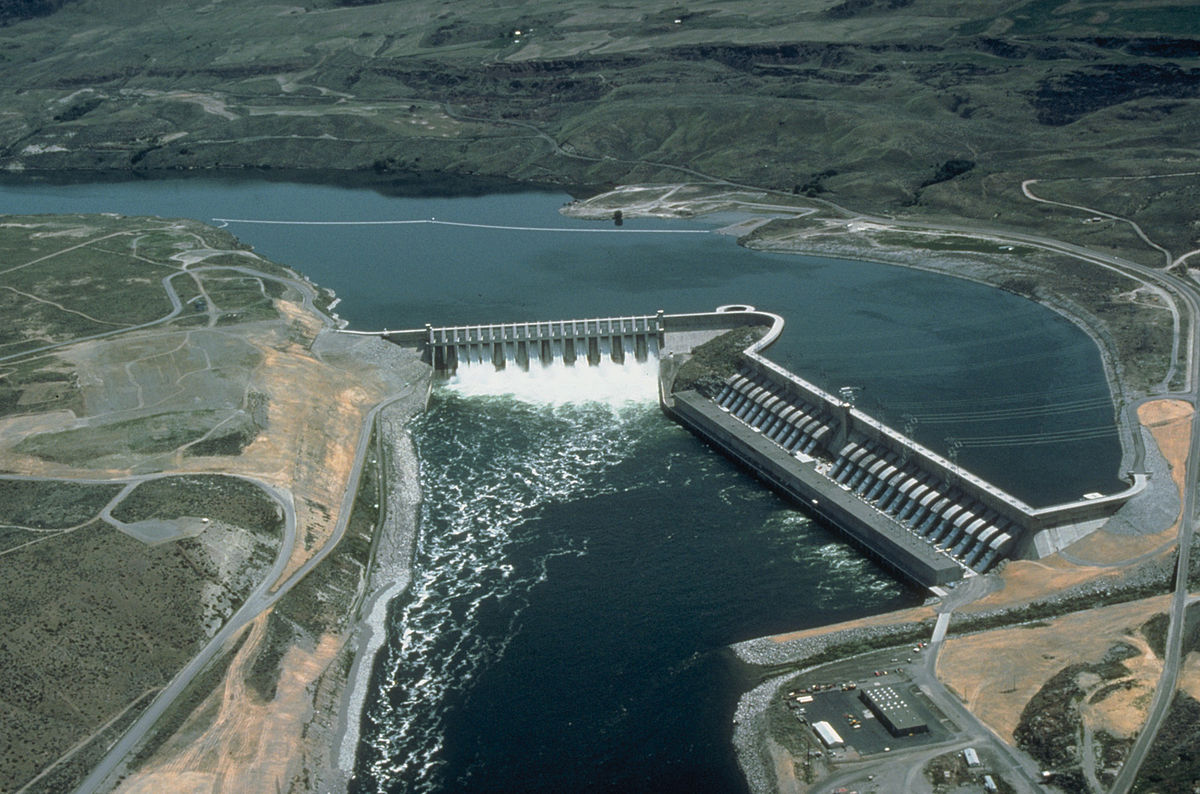 Để hiểu rõ hơn Cục Thông tin KH&CN quốc gia xin giới thiệu một số bài nghiên cứu đã được xuất bản chính thức và các bài viết được chấp nhận đăng trên những cơ sở dữ liệu học thuật chính thống.  Sciencedirect 1. Poly (phthalazinone ether ketone) – Poly(3,4-ethylenedioxythiophene) fiber for thermoelectric and hydroelectric energy harvestingChemical Engineering Journal 13 July 2022 Volume 450, Part 2 (Cover date: 15 December 2022) Article 138093Meijie QuHai WangYuezhen Binhttps://www.sciencedirect.com/science/article/pii/S1385894722035793/pdfft?md5=96bc5e0c3242f9adf3fcc206193ecb66&pid=1-s2.0-S1385894722035793-main.pdf2. Dielectric and impedance studies of binary ZnO–CuO nanocomposites for hydroelectric cell applicationMaterials Chemistry and Physics 27 August 2022 Volume 291 (Cover date: 15 November 2022) Article 126690ChitralekhaIndrajeet MauryaR. K. Kotnalahttps://www.sciencedirect.com/science/article/pii/S0254058422009968/pdfft?md5=98b437b7535d651eac0fc9e172f048d4&pid=1-s2.0-S0254058422009968-main.pdf3. Vibration characteristics analysis of shaft system for bulb hydroelectric generating unit based on magnetorheological fluid damperChaos, Solitons & Fractals 20 August 2022 Volume 163 (Cover date: October 2022) Article 112559Leike ZhangHualin TangXueni Wanghttps://www.sciencedirect.com/science/article/pii/S0960077922007512/pdfft?md5=5976d615fe34be66e6d108a5e223cb6d&pid=1-s2.0-S0960077922007512-main.pdf4. Red mud industrial waste translated into green electricity production by innovating an ingenious process based on Hydroelectric CellJournal of Environmental Chemical Engineering 11 February 2022 Volume 10, Issue 2 (Cover date: April 2022) Article 107299R. K. KotnalaRojaleena DasP. B. Sharmahttps://www.sciencedirect.com/science/article/pii/S2213343722001725/pdfft?md5=30bdd05622df36e8db3d9f2542be21b5&pid=1-s2.0-S2213343722001725-main.pdf5. Effects of added mass and moments of inertia on hydroelectric turbines for dynamic applications using structural acoustic simulationJournal of Fluids and Structures 14 October 2022 Volume 115 (Cover date: November 2022) Article 103757Rolf GustavssonDavid AhlsénCarl-Maikel Högströmhttps://www.sciencedirect.com/science/article/pii/S0889974622001499/pdfft?md5=7e880aaf4529bff3ed1be63477ccd48f&pid=1-s2.0-S0889974622001499-main.pdf6. Performance evaluation of a residential building-based hydroelectric system driven by wastewaterSustainable Cities and Society 13 January 2022 Volume 79 (Cover date: April 2022) Article 103694Tristan WalkerJean Duquettehttps://www.sciencedirect.com/science/article/pii/S2210670722000282/pdfft?md5=9d90128e1843ab82315cfb5d56ebf532&pid=1-s2.0-S2210670722000282-main.pdf7. A two-layer control architecture for operational management and hydroelectricity production maximization in inland waterways using model predictive controlControl Engineering Practice 29 April 2022 Volume 124 (Cover date: July 2022) Article 105172Fatemeh Karimi PourPablo SegoviaVicenç Puighttps://www.sciencedirect.com/science/article/pii/S0967066122000697/pdfft?md5=974fed99eb6597561bbad0b9f33294b6&pid=1-s2.0-S0967066122000697-main.pdf8. Validation of a numerical model for hot-spot detection on the surface of a rotor pole using a scale model of a hydroelectric generatorApplied Thermal Engineering 14 July 2022 Volume 215 (Cover date: October 2022) Article 118967K. VenneF. TorrianoB. R. Baligahttps://www.sciencedirect.com/science/article/pii/S135943112200905X/pdfft?md5=c2727df106b54326fb759ef66b2621fb&pid=1-s2.0-S135943112200905X-main.pdf9. A conformable fractional unbiased grey model with a flexible structure and it’s application in hydroelectricity consumption predictionJournal of Cleaner Production 8 July 2022 Volume 367 (Cover date: 20 September 2022) Article 133029Yitong LiuYang YangDingyu Xuehttps://www.sciencedirect.com/science/article/pii/S095965262202621X/pdfft?md5=06c24506646272d2d73c7fd6ba6bff52&pid=1-s2.0-S095965262202621X-main.pdf10. Time series forecasting using ensemble learning methods for emergency prevention in hydroelectric power plants with damElectric Power Systems Research 20 September 2021 Volume 202 (Cover date: January 2022) Article 107584Stéfano Frizzo StefenonMatheus Henrique Dal Molin RibeiroLaio Oriel Semanhttps://www.sciencedirect.com/science/article/pii/S0378779621005654/pdfft?md5=a394e63a03f3c345fd263b0f2f479fdc&pid=1-s2.0-S0378779621005654-main.pdf11. Physical model test and parametric optimization of a hydroelectric generating system with a coaxial shaft surge tankRenewable Energy 6 October 2022 Volume 200 (Cover date: November 2022) Pages 880-899Xinyao LanJiahui JinYuan Kuanghttps://www.sciencedirect.com/science/article/pii/S0960148122014951/pdfft?md5=017f79be73469d96bf0e26987ea0a99c&pid=1-s2.0-S0960148122014951-main.pdf12. Environmental impact of renewable energy source based electrical power plants: Solar, wind, hydroelectric, biomass, geothermal, tidal, ocean, and osmoticRenewable and Sustainable Energy Reviews 10 March 2022 Volume 161 (Cover date: June 2022) Article 112279Abidur RahmanOmar FarrokMd Mejbaul Haquehttps://www.sciencedirect.com/science/article/pii/S136403212200199X/pdfft?md5=c6425280661751184178dd8af6a6f3ab&pid=1-s2.0-S136403212200199X-main.pdf13. Analysis of the trade-off between hydroelectricity generation and ecological protection from the perspective of eco-efficiency in Southwest ChinaJournal of Environmental Management 29 April 2022 Volume 315 (Cover date: 1 August 2022) Article 115063Weiqian WangHuimin WangLi Gaohttps://www.sciencedirect.com/science/article/pii/S0301479722006363/pdfft?md5=c3ff24d0f1baa019eb2d6bc2abd7b54e&pid=1-s2.0-S0301479722006363-main.pdf14. Harmonics propagation and interaction evaluation in small-scale wind farms and hydroelectric generating systemsISA Transactions 4 March 2022 Volume 129, Part B (Cover date: October 2022) Pages 334-344Ziwen ZhaoMd. Apel MahmudBeibei Xuhttps://www.sciencedirect.com/science/article/pii/S0019057822001100/pdfft?md5=5ec99e2de9ed3de4b526460381e91b7b&pid=1-s2.0-S0019057822001100-main.pdf15. Techno economic viability of hydroelectric energy storage systems for high-rise buildingsJournal of Energy Storage 14 June 2022 Volume 53 (Cover date: September 2022) Article 105044Tristan WalkerJean Duquettehttps://www.sciencedirect.com/science/article/pii/S2352152X22010465/pdfft?md5=ee579aed2ddd14e47fb19c05b59924ca&pid=1-s2.0-S2352152X22010465-main.pdf16. Modeling the spatial and temporal variability in surface water CO2 and CH4 concentrations in a newly created complex of boreal hydroelectric reservoirsScience of The Total Environment 21 December 2021 Volume 815 (Cover date: 1 April 2022) Article 152459Felipe RustPascal BodmerPaul del Giorgiohttps://www.sciencedirect.com/science/article/pii/S0048969721075379/pdfft?md5=5dba773de3f3b2653563301f553714ba&pid=1-s2.0-S0048969721075379-main.pdf17. Climate change negative effects on the Neotropical fishery resources may be exacerbated by hydroelectric damsScience of The Total Environment 10 March 2022 Volume 828 (Cover date: 1 July 2022) Article 154485Luiza Moura PelusoLúcia MateusPriscila Lemeshttps://www.sciencedirect.com/science/article/pii/S0048969722015789/pdfft?md5=9cf0c88270124ad519466b8a80a7a736&pid=1-s2.0-S0048969722015789-main.pdf18. Water supply monitoring system with self-powered LoRa based wireless sensor system powered by solar and hydroelectric energy harvesterComputer Standards & Interfaces 8 February 2022 Volume 82 (Cover date: August 2022) Article 103630Mukesh BathrePradipta Kumar Dashttps://www.sciencedirect.com/science/article/pii/S0920548922000113/pdfft?md5=a241a4447f48effb85ce3537e97a2292&pid=1-s2.0-S0920548922000113-main.pdf19. Interval uncertainty analysis of vibration response of hydroelectric generating unit based on Chebyshev polynomialChaos, Solitons & Fractals 2 January 2022 Volume 155 (Cover date: February 2022) Article 111712Donglin YanYang ZhengQijuan Chenhttps://www.sciencedirect.com/science/article/pii/S0960077921010663/pdfft?md5=ac0dc8436e0d6a8259752d927e06d85f&pid=1-s2.0-S0960077921010663-main.pdf20. Effect of incoming gravity waves on the energy extraction efficiency of flapping wing hydroelectric generatorsOcean Engineering 12 January 2022 Volume 245 (Cover date: 1 February 2022) Article 110590Bing ZhuZhiwei TaiJunwei Zhanghttps://www.sciencedirect.com/science/article/pii/S0029801822000610/pdfft?md5=b74af0c6d277074c63e7e62465514019&pid=1-s2.0-S0029801822000610-main.pdf21. How various energy sources affect industrial investment? Empirical evidence from Asian economiesEnergy 25 February 2022 Volume 248 (Cover date: 1 June 2022) Article 123536Umar FarooqJaleel AhmedMuhammad Shahbazhttps://www.sciencedirect.com/science/article/pii/S036054422200439X/pdfft?md5=02638422a38d8dcbb0275057deb804bb&pid=1-s2.0-S036054422200439X-main.pdf22. Comparison of misallocation between the Chinese thermal power and hydropower electricity industriesEconomic Modelling 26 August 2022 Volume 116 (Cover date: November 2022) Article 106007Chin-Hsien YuJinsong ZhaoWen-Chieh Leehttps://www.sciencedirect.com/science/article/pii/S0264999322002474/pdfft?md5=653103712a0d3d945366ee03d35076be&pid=1-s2.0-S0264999322002474-main.pdf23. Application of electromagnetic continuous variable transmission in hydraulic turbines to increase stability of an off-grid power systemRenewable Energy 24 June 2022 Volume 196 (Cover date: August 2022) Pages 125-136Andrey A. AchitaevKonstantin V. SuslovAndrey V. Minakovhttps://www.sciencedirect.com/science/article/pii/S0960148122008941/pdfft?md5=1195c8bbc1854970317f04c4bb643f03&pid=1-s2.0-S0960148122008941-main.pdf24. Renewable energy sources as a solution for energy security risk: Empirical evidence from OECD countriesRenewable Energy 17 November 2021 Volume 183 (Cover date: January 2022) Pages 617-626Raif Cergibozanhttps://www.sciencedirect.com/science/article/pii/S0960148121016384/pdfft?md5=e68e6187104f733cbcaff1138e2d40ef&pid=1-s2.0-S0960148121016384-main.pdf25. Assessment of floating solar photovoltaic potential in India’s existing hydropower reservoirsEnergy for Sustainable Development 17 June 2022 Volume 69 (Cover date: August 2022) Pages 64-76G. MamathaP. S. Kulkarnihttps://www.sciencedirect.com/science/article/pii/S0973082622000825/pdfft?md5=0f5becdc54f9e5c06295e5f584bf2d51&pid=1-s2.0-S0973082622000825-main.pdf26. Design and operation optimization of city-level off-grid hydro–photovoltaic complementary systemApplied Energy 5 November 2021 Volume 306, Part B (Cover date: 15 January 2022) Article 118000Bo ZhangRui QiuRui Jinghttps://www.sciencedirect.com/science/article/pii/S0306261921013027/pdfft?md5=1c7ac2de2300050e387683968ad1ca15&pid=1-s2.0-S0306261921013027-main.pdf27. Preliminary feasibility analysis for remaking the function of cascade hydropower stations to enhance hydropower flexibility: A case study in ChinaEnergy 17 August 2022 Volume 260 (Cover date: 1 December 2022) Article 125163Juntao ZhangChuntian ChengHuaying Suhttps://www.sciencedirect.com/science/article/pii/S0360544222020564/pdfft?md5=7fb3989787a7f4a9ec8a6f549b49064e&pid=1-s2.0-S0360544222020564-main.pdf28. Daily peak-shaving model of cascade hydropower serving multi-grids considering an HVDC channel shared constraintRenewable Energy 5 September 2022 Volume 199 (Cover date: November 2022) Pages 112-122Shengli LiaoHualong YangHuijun Wuhttps://www.sciencedirect.com/science/article/pii/S0960148122013337/pdfft?md5=27ccbcdcff44f36e22426a98c3ee4807&pid=1-s2.0-S0960148122013337-main.pdf29. Water and carbon risks within hydropower development on national scaleApplied Energy 26 August 2022 Volume 325 (Cover date: 1 November 2022) Article 119872Xiuzhi ChenChang LiuYunkai Lihttps://www.sciencedirect.com/science/article/pii/S0306261922011382/pdfft?md5=b8289db5ed1d81282c67cf09f7d3ee41&pid=1-s2.0-S0306261922011382-main.pdf30. Chance-constrained co-optimization for day-ahead generation and reserve scheduling of cascade hydropower–variable renewable energy hybrid systemsApplied Energy 31 July 2022 Volume 324 (Cover date: 15 October 2022) Article 119732Juntao ZhangChuntian ChengHuaying Suhttps://www.sciencedirect.com/science/article/pii/S0306261922010224/pdfft?md5=462f317f5254b85b6b2f422dc7fcc02c&pid=1-s2.0-S0306261922010224-main.pdf31. Cascade hydropower stations short-term operation for load distribution considering water level synchronous variationRenewable Energy 12 July 2022 Volume 196 (Cover date: August 2022) Pages 683-693Kaixuan LeiJianxia ChangBo Xuhttps://www.sciencedirect.com/science/article/pii/S0960148122010345/pdfft?md5=cda0b26d5803546b39d7b5cca0ae950a&pid=1-s2.0-S0960148122010345-main.pdfSpringer1. Studies on structural and optical behavior of nanoporous potassium-substituted magnesium ferrite nanomaterials, and their application as a hydroelectric cellAniket Manash, Rakesh Kumar Singh, Vivek Kumar, Shashank Bhushan Das, Singh Sonu Kumar, Nishant Kumar, Jyoti Shah & R. K. Kotnala Journal of Materials Science: Materials in Electronics volume 33, pages 22103–22118 (2022)https://link.springer.com/content/pdf/10.1007/s10854-022-08978-0.pdf2. Electricity generation cost reduction for hydrothermal systems with the presence of pumped storage hydroelectric plantsPhu Trieu Ha, Dao Trong Tran & Thang Trung Nguyen Neural Computing and Applications volume 34, pages 9931–9953 (2022)https://link.springer.com/content/pdf/10.1007/s00521-022-06977-0.pdf3. Development of a New Simulation Model for the Reservoir Hydropower GenerationRahim Zahedi, Reza Eskandarpanah, Mohammadhossein Akbari, Nima Rezaei, Paniz Mazloumin & Omid Noudeh Farahani Water Resources Management volume 36, pages 2241–2256 (2022)https://link.springer.com/content/pdf/10.1007/s11269-022-03138-9.pdf4. Designing hydro-energy led economic growth for pollution abatement: evidence from BRICSDevi Prasad Dash, Aruna Kumar Dash & Narayan Sethi Environmental Science and Pollution Research volume 29, pages 31252–31269 (2022)https://link.springer.com/content/pdf/10.1007/s11356-021-17890-9.pdf5. Projected impacts of climate change on major dams in the Upper Yangtze River BasinPengcheng Qin, Hongmei Xu, Min Liu, Lüliu Liu, Chan Xiao, Iman Mallakpour, Matin Rahnamay Naeini, Kuolin Hsu & Soroosh Sorooshian Climatic Change volume 170, Article number: 8 (2022) https://link.springer.com/content/pdf/10.1007/s10584-021-03303-w.pdf6. Nexus between tourism, hydropower, and CO2 emissions in India: fresh insights from ARDL and cumulative fourier frequency domain causalityArunava Bandyopadhyay, Soumen Rej, Kashif Raza Abbasi & Ashar Awan Environment, Development and Sustainability (2022)https://link.springer.com/content/pdf/10.1007/s10668-022-02511-3.pdf7. Determinants of China’s renewable energy industry development: do eco-innovation and financial inclusion matter?Peng Liu, Xinwei Gao, Lei Yu & Muhammad Tayyab Sohail Environmental Science and Pollution Research (2022)https://link.springer.com/content/pdf/10.1007/s11356-022-22817-z.pdf8. Quantitative Investigation on Strengthening and Toughening Mechanism of 1000 MPa Grade Hydropower SteelTao Jia, Shun Wang, Naiyou Xiao & Meiying Li Journal of Materials Engineering and Performance (2022)https://link.springer.com/content/pdf/10.1007/s11665-022-07350-x.pdf9. Epistemic community in transboundary river regime: a case study in the Mekong River Commission regarding mainstream hydropower developmentTang Luu, Erik van Slobbe, Jos Timmerman, Loc Huu Ho, Tran Duc Dung & Chau Nguyen Xuan Quang Environmental Monitoring and Assessment volume 194, Article number: 771 (2022) https://link.springer.com/content/pdf/10.1007/s10661-022-10176-8.pdf10. Deformation Characteristics and Mechanism of Side Walls of Wudongde Hydropower StationLu Weiyong & He Changchun Geotechnical and Geological Engineering volume 40, pages 4657–4671 (2022)https://link.springer.com/content/pdf/10.1007/s10706-022-02176-9.pdf11. Improving the Summer Power Generation of a Hydropower Reservoir Using the Modified Multi-Step Ahead Time-Varying Hedging RuleSoe Thiha, Asaad Y. Shamseldin & Bruce W. Melville Water Resources Management volume 36, pages 853–873 (2022)https://link.springer.com/content/pdf/10.1007/s11269-021-03043-7.pdf12. Does hydropower production influence agriculture industry growth to achieve sustainable development in the EU economies?Mohd Alsaleh & Abdul Samad Abdul-Rahim Environmental Science and Pollution Research (2022)https://link.springer.com/content/pdf/10.1007/s11356-022-22583-y.pdf13. An Efficient Optimization Method for Long-term Power Generation Scheduling of Hydropower Station: Improved Dynamic Programming with a Relaxation StrategyZhongzheng He, Chao Wang, Yongqiang Wang, Hairong Zhang & Heng Yin Water Resources Management volume 36, pages 1481–1497 (2022)https://link.springer.com/content/pdf/10.1007/s11269-022-03096-2.pdf14. Adaptive Neural-Based Fuzzy Inference System and Cooperation Search Algorithm for Simulating and Predicting Discharge Time Series Under Hydropower Reservoir OperationZhong-kai Feng, Wen-jing Niu, Peng-fei Shi & Tao Yang Water Resources Management volume 36, pages 2795–2812 (2022)https://link.springer.com/content/pdf/10.1007/s11269-022-03176-3.pdf15. Distribution characteristics of valley stress of hydropower engineering projects in western SichuanJingxi Yang, Xiaoping Zhao, Shengwu Song, Xiaoxiang Du, Fei Wu & Quanle Zou Bulletin of Engineering Geology and the Environment volume 81, Article number: 156 (2022)https://link.springer.com/content/pdf/10.1007/s10064-022-02647-6.pdf16. Refined Scheduling Based on Dynamic Capacity Model for Short-term Hydropower GenerationRongqi Zhang, Shanghong Zhang, Xiaoxiong Wen & Zhu Jing Water Resources Management (2022)https://link.springer.com/content/pdf/10.1007/s11269-022-03352-5.pdf17. Critical sectional area of surge tank based on bifurcation and chaos behaviors of hydraulic-mechanical coupling hydropower stationWencheng Guo & Xinyu Xu Nonlinear Dynamics volume 110, pages 1297–1322 (2022)https://link.springer.com/content/pdf/10.1007/s11071-022-07672-4.pdf18. An assessment tool for estimating effects of entrainment at hydropower facilities on adfluvial fish populationsHsien-Yung Lin, Eduardo G. Martins, Michael Power, James A. Crossman, Alf J. Leake & Steven J. Cooke Environment Systems and Decisions (2022)https://link.springer.com/content/pdf/10.1007/s10669-022-09858-y.pdf19. Generation hybrid forecasting for frequency-modulation hydropower station based on improved EEMD and ANN adaptive switchingShuai Zhang, Shi-Jun Chen, Guang-wen Ma, Wei-bin Huang & Bin Li Electrical Engineering (2022)https://link.springer.com/content/pdf/10.1007/s00202-022-01526-3.pdf20. A novel operation rule and policy of a multi-reservoir system on the Lancang River to balance ecological requirements and hydropower benefitsLiuyu Xue, Xin Wen, Huaying Su, Liuming Xiong, Chaojun Sun & Shan Wang Arabian Journal of Geosciences volume 15, Article number: 1326 (2022) https://link.springer.com/content/pdf/10.1007/s12517-022-10571-y.pdf21. Improved Whale Algorithm for Economic Load Dispatch Problem in Hydropower Plants and Comprehensive Performance EvaluationKun Yang & Kan Yang Water Resources Management (2022)https://link.springer.com/content/pdf/10.1007/s11269-022-03302-1.pdf22. Performance Indexes Analysis of the Reservoir-Hydropower Plant System Affected by Climate ChangeParvin Golfam & Parisa-Sadat Ashofteh Water Resources Management volume 36, pages 5127–5162 (2022)https://link.springer.com/content/pdf/10.1007/s11269-022-03295-x.pdf23. Optimal operation of hydropower reservoirs under climate changeMohammad Ehteram, Ali Najah Ahmed, Chow Ming Fai, Sarmad Dashti Latif, Kwok-wing Chau, Kai Lun Chong & Ahmed El-Shafie Environment, Development and Sustainability (2022)https://link.springer.com/content/pdf/10.1007/s10668-022-02497-y.pdf24. Risk Assessment and Mitigation Evaluation for Rockfall Hazards at the Diversion Tunnel Inlet Slope of Jinchuan Hydropower Station by Using Three-dimensional Terrestrial Scanning TechnologyMao-pu Xia, Hai-bo Li, Nan Jiang, Jun-lin Chen & Jia-wen Zhou KSCE Journal of Civil Engineering (2022)https://link.springer.com/content/pdf/10.1007/s12205-022-1679-8.pdf25. Sliding–cracking deformation analysis of the rock slope at Maji Hydropower Station, Southwest ChinaXiuhong Zheng, Qihua Zhao, Ming Yan, Yapeng Chen & Junfeng Jiang Arabian Journal of Geosciences volume 15, Article number: 608 (2022)https://link.springer.com/content/pdf/10.1007/s12517-022-09856-z.pdfNguồn: Cục Thông tin khoa học và công nghệ quốc gia, 28/10/2022